Lift Type:
What type of Boat? _____________________________________________________________________What is the weight of the boat? Make sure to include fuel, water, etc. ____________________________Lift Size:Note any changes to top beam lengths here:_________________________________________________GEM Remote:Cradles:Bunk:Detailed Information: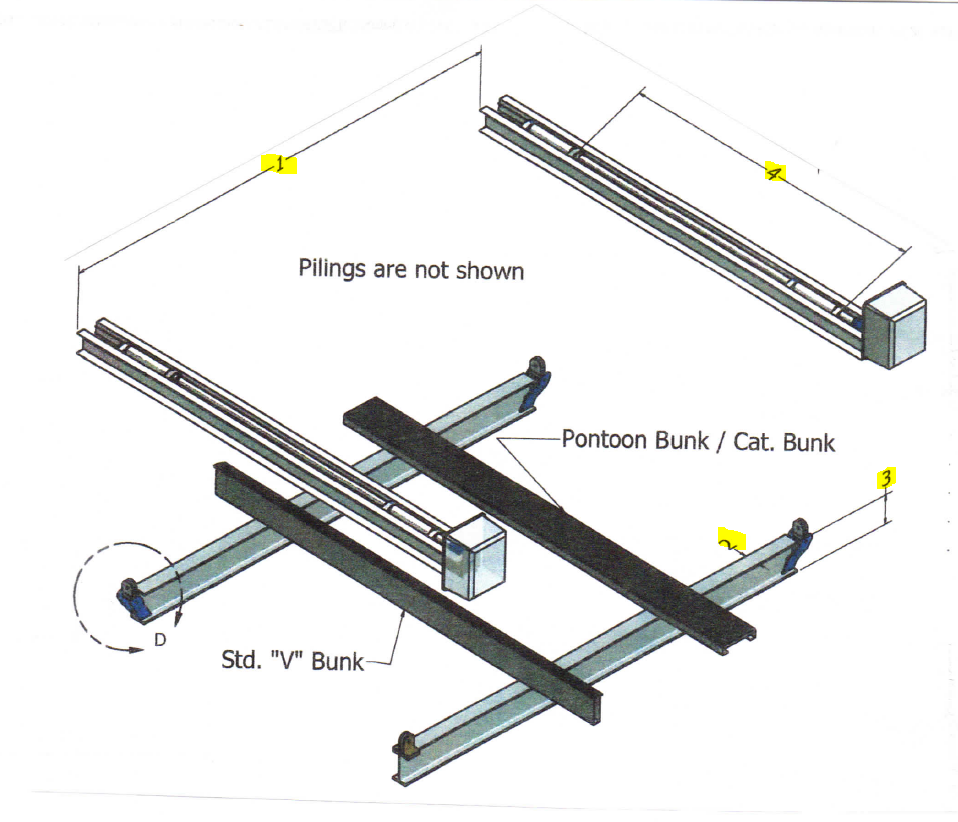 Name BusinessAddressPhoneEmailDesired Delivery DateVertical Notes:Boat House  (Split Top Beam) + $275Notes:Elevator (___Angled or ___Vertical Track)Notes:6000 LBS – 12’ 6“ (5” DT Beam)20,000 LBS – 15’ (9” DT Beam)8000 LBS – 12’ 6“ (5” DT Beam)24,000 LBS – 15’ (9” DT Beam)10,000 LBS – 12’ 6“ (5” DT Beam)30,000 LBS – 4 motor 15’ (9”DT Beam) includes auto stop13,500 LBS – 12’ 6“ (7” DT Beam)30,000 LBS – 4 motor 15’ (9”DT Beam) includes auto stop16,000 LBS – 15’ (9” DT Beam)Other:GR2 – Comes standard *(NO AUTO STOP)Notes:GEM REMOTE CONTROL + $450, w/limit +$501Notes:GR2A – Includes Auto Stop + $279Notes:GR4A – Includes Auto Stop + $699Notes:Standard (see chart below for sizes)Standard (see chart below for sizes)Standard (see chart below for sizes)Notes: Notes: Changes to Standard Sizes (Figures 1, 2, & 3) +CustomChanges to Standard Sizes (Figures 1, 2, & 3) +CustomChanges to Standard Sizes (Figures 1, 2, & 3) +CustomNotes: Notes: Kicked (for shallow water applications) (____One Side +$450 or ____ Both +$850) Kicked (for shallow water applications) (____One Side +$450 or ____ Both +$850) Kicked (for shallow water applications) (____One Side +$450 or ____ Both +$850) Notes: Notes: Lift SizeLift Size6000# & 8000# (Cradle Only $10000# & 13500# (Cradle Only $1750)10000# & 13500# (Cradle Only $1750)16000#, 20000#, & 24000# “I” Beams “I” Beams6” x 4” x 11’ 8”x5”x12.5’ 8”x5”x12.5’ 10”x6”x16’  Standard V BunkNotes: See Figure 4 for changes to Bunk Attachment PositionIMM Beam + $450Notes: See Figure 4 for changes to Bunk Attachment PositionFlat Pontoon + $495Notes: See Figure 4 for changes to Bunk Attachment Position2 Bunk Sets for Jet Skis + $450Notes: See Figure 4 for changes to Bunk Attachment PositionPlatform ea. (1’ width) 14’ +$425, 16’ +$608, 20’ +$715, 24’ +$987Notes: See Figure 4 for changes to Bunk Attachment PositionComponent6000#8000#10000#13500#16000#16000# Long20000#24000#Top Beams5”5”5”7”9”9”9”9”Top Beams Length12’6”12’6”12’6”12’6”15’15’15’15’Drive Shaft1.94 sch 401.94 sch 801.94 sch 801.94 sch 801.94 sch 801.94 sch 801.94 sch 801.94 sch 80Winders2.375”x15.5”2.375”x15.5”2.375”x15.5”2.375”x15.5”2.375”x15.5”2.375”x15.5”2.375”x 21”2.375”x18.5”SS Cables.316” 1-pt.316” 2-pt.316” 2-pt.316” 2-pt.316” 2-pt.316” 2-pt.316” 3-pt.316” 3-ptCradle “I” Beams6x4x11’ (29”)6”x4”x11’ (35”)8”x5”x12.5’ (35”)8”x5”x12.5’ (35”)10”x6”x16’ (41”)10”x6”x16’ (41”)10”x6”x16’ (50”)10”x6”x16’ (50”)Motors.75 HP.75 HP.75 HP1 HP1 HP1 HP1 HP1 HPPilings per Beam222223                      (2 optional)3                      (2 optional)3